Indicate below the module you wish to study next semester.  Modules are offered dependent on sufficient class numbers. If your first module choice is not available, you will be offered your second or third choice.PAYMENTThe current fee structure can be found under the course information on the main website.*Note: ET7746 SEN research methodologies and dissertation fee is £2,120.00.* The CVV number is the last 3 digits of the number on the back of your Visa or Mastercard.By signing/electronically submitting this acceptance form you are authorising ICEP Europe to debit your account by the amount of the module fee listed above.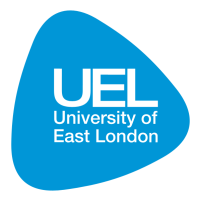 MODULE CHOICE FORMPG Cert / PG Dip / MA Special and Additional Learning NeedsA collaborative international programme jointly provided by the University of East London and ICEP Europe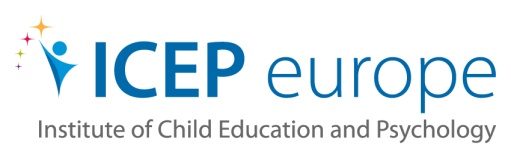 Name:      Level (PG Cert / PG Dip / MA):      Email Address:      Contact Number:      Student ID (from ID Card):      Signed:      Module Choice Selection for Next SemesterPlease rank in order of preference your 1st, 2nd & 3rd choice by entering 1, 2 & 3 in the relevant boxes below.Module Choice Selection for Next SemesterPlease rank in order of preference your 1st, 2nd & 3rd choice by entering 1, 2 & 3 in the relevant boxes below.ET7746 SEN research methodologies and dissertation (SEN research methodologies and dissertation for MA only)ET7900 Dyslexia and Literacy: Issues, Perspectives and Best PracticeET7901 Autism Spectrum Disorders: Contemporary Perspectives and Best PracticeET7902 Inclusive Education: Collaboration and Best PracticeET7903 Understanding Behaviour: Theories, Perspectives and Best PracticeET7905: Applied Behaviour Analysis; Critical exploration and practiceI enclose a cheque / PO / Banker’s draft (payable to ICEP Europe)I enclose a cheque / PO / Banker’s draft (payable to ICEP Europe)I enclose a cheque / PO / Banker’s draft (payable to ICEP Europe)I enclose a cheque / PO / Banker’s draft (payable to ICEP Europe)I enclose a cheque / PO / Banker’s draft (payable to ICEP Europe)I enclose a cheque / PO / Banker’s draft (payable to ICEP Europe)I enclose a cheque / PO / Banker’s draft (payable to ICEP Europe)I enclose a cheque / PO / Banker’s draft (payable to ICEP Europe)I enclose a cheque / PO / Banker’s draft (payable to ICEP Europe)£      If paying by cheque please forward to: The ADMISSIONS OFFICE, Institute of Child Education and Psychology Europe, (ICEP Europe), Unit 4K, Maynooth Business Campus, Maynooth, Co. Kildare, Republic of Ireland.If paying by cheque please forward to: The ADMISSIONS OFFICE, Institute of Child Education and Psychology Europe, (ICEP Europe), Unit 4K, Maynooth Business Campus, Maynooth, Co. Kildare, Republic of Ireland.If paying by cheque please forward to: The ADMISSIONS OFFICE, Institute of Child Education and Psychology Europe, (ICEP Europe), Unit 4K, Maynooth Business Campus, Maynooth, Co. Kildare, Republic of Ireland.If paying by cheque please forward to: The ADMISSIONS OFFICE, Institute of Child Education and Psychology Europe, (ICEP Europe), Unit 4K, Maynooth Business Campus, Maynooth, Co. Kildare, Republic of Ireland.If paying by cheque please forward to: The ADMISSIONS OFFICE, Institute of Child Education and Psychology Europe, (ICEP Europe), Unit 4K, Maynooth Business Campus, Maynooth, Co. Kildare, Republic of Ireland.If paying by cheque please forward to: The ADMISSIONS OFFICE, Institute of Child Education and Psychology Europe, (ICEP Europe), Unit 4K, Maynooth Business Campus, Maynooth, Co. Kildare, Republic of Ireland.If paying by cheque please forward to: The ADMISSIONS OFFICE, Institute of Child Education and Psychology Europe, (ICEP Europe), Unit 4K, Maynooth Business Campus, Maynooth, Co. Kildare, Republic of Ireland.If paying by cheque please forward to: The ADMISSIONS OFFICE, Institute of Child Education and Psychology Europe, (ICEP Europe), Unit 4K, Maynooth Business Campus, Maynooth, Co. Kildare, Republic of Ireland.If paying by cheque please forward to: The ADMISSIONS OFFICE, Institute of Child Education and Psychology Europe, (ICEP Europe), Unit 4K, Maynooth Business Campus, Maynooth, Co. Kildare, Republic of Ireland.If paying by cheque please forward to: The ADMISSIONS OFFICE, Institute of Child Education and Psychology Europe, (ICEP Europe), Unit 4K, Maynooth Business Campus, Maynooth, Co. Kildare, Republic of Ireland.If paying by cheque please forward to: The ADMISSIONS OFFICE, Institute of Child Education and Psychology Europe, (ICEP Europe), Unit 4K, Maynooth Business Campus, Maynooth, Co. Kildare, Republic of Ireland.I wish to pay byI wish to pay byI wish to pay byMasterCardVisaLaser£      Card No.Card No.Card Expiry Date: DD/MM/YYYYCard Expiry Date: DD/MM/YYYYCard Expiry Date: DD/MM/YYYYCard Expiry Date: DD/MM/YYYYCard Expiry Date: DD/MM/YYYYCard Expiry Date: DD/MM/YYYYCard Expiry Date: DD/MM/YYYYCard Expiry Date: DD/MM/YYYY*CVV:    *CVV:    *CVV:    Name On Card:      Name On Card:      Name On Card:      Name On Card:      Name On Card:      Name On Card:      Name On Card:      Name On Card:      Date: DD/MM/YYYYDate: DD/MM/YYYYDate: DD/MM/YYYY